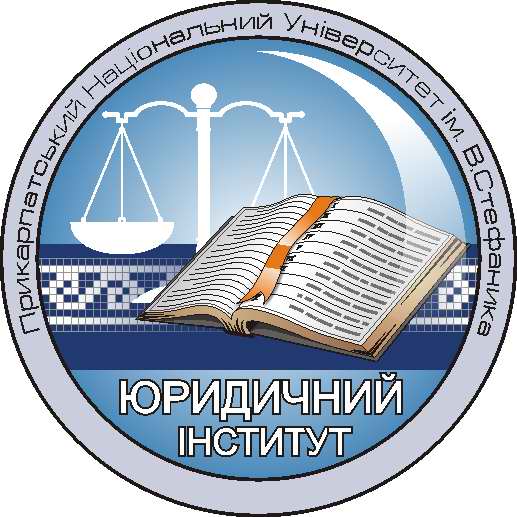 № 47« 31» серпня 2018 року  Про затвердження переліку дисциплін вільноговибору студента та списків студентів 3 курсу (бакалавр)денної форми навчання, які їх вивчатимуть у п’ятому семестрі  2018-2019 н.р.Відповідно до навчального плану спеціальності «Право» (ОС – бакалавр) та з метою організації навчального процесу (проведення семінарських занять) розподілити студентів 3 курсу денної форми навчання на підставі письмових заяв по збірних групах відповідно до обраного блоку дисциплін вільного вибору студента на п’ятий семестр 2018-2019 навчального року:Право інтелектуальної власностіПР (пів)1Андріящук В.В. (ПР-31)Винничук М.В. (ПР-31)Волосянко Д.М. (ПР-31)Горук І.Т. (ПР-31)Дем'янов Р.В. (ПР-31)Зайцева Ю.С. (ПР-31)Калин М.В. (ПР-31)Квітковська І.А. (ПР-31)Копець Б.Б. (ПР-31)Мельник О.-А.Р. (ПР-31) Мороз Х.Я. (ПР-31) Москалюк І.І. (ПР-31) Неільчук Т.В. (ПР-31) Огоновський С.М. (ПР-31) Окіпна В.Р. (ПР-31) Писарчук О.П. (ПР-31) Приймак Р.В. (ПР-31) Семчишин М.В. (ПР-31) Славницький А.І. (ПР-31) Струтинська Л.В. (ПР-31) Харишин М.М. (ПР-31) Шпиляк І.В. (ПР-31) Юрків О.В. (ПР-31) Яшан В.В. (ПР-31)ПР (пів)2Бабій В.В. (ПР-32)Бугра І.Т. (ПР-32)Галевич П.А. (ПР-32)Грицан Р.В. (ПР-32)Дзебчук І.В. (ПР-32)Зітинюк У.Р. (ПР-32)Качанівська А.П. (ПР-32)Ковальчук Ю.Ю. (ПР-32)Козловський Р.А. (ПР-32) Конопльова К.О. (ПР-32) Костишин Н.В. (ПР-32) Левкун Д.П. (ПР-32) Лящун А.С. (ПР-32) Марчук А.-П.І. (ПР-32) Михайлович Я.В. (ПР-32) Надрага П.Я. (ПР-32) Осташ М.А. (ПР-32) Перепелиця М.О. (ПР-32) Підсосний В.В. (ПР-32) Садов’як С.В. (ПР-32) Сеньковська В.Я. (ПР-32) Солонична Н.В. (ПР-32) Чайківський В.Р. (ПР-32) Шикор М.А. (ПР-32) Якимчук П.Д. (ПР-32)ПР (пів)3Басараб М.П. (ПР-33)Василишин Н.Б. (ПР-33)Денькович  М.В. (ПР-33)Жук М.І. (ПР-33)Лаба В.В. (ПР-33)Лепчук С.І. (ПР-33)Медвідь Б.Р. (ПР-33)Михайлишин А Т.І. (ПР-33)Понюк А.С. (ПР-33) Романюк Р.М. (ПР-33) Сидорук Т.Я. (ПР-33) Томашевський Ю.Ю. (ПР-33) Цахнів С.В. (ПР-33)Шепітчак Л.Т. (ПР-33)Братінов О.М. (ПР-34)Веселовський Р.Я. (ПР-34)Веселовський Я.Я. (ПР-34)Голоднюк С.М. (ПР-34)Долішня А.І. (ПР-34)Замрозевич М.В. (ПР-34)Зарічнюк О.О. (ПР-34) Йосипенко М.С. (ПР-34)Крайник Є.А. (ПР-34)Соломка Т.В. (ПР-34)Харевич Н.В. (ПР-34)ПР (пів)4Блажкевич Д.Р. (ПР-35)Божак М.В. (ПР-35)Бордуляк В.Ю. (ПР-35)Винник М.І. (ПР-35)Гаєвський В.Ю. (ПР-35)Гром А.Б. (ПР-35)Гугняк М.Ф. (ПР-35)Дзева У.С.(ПР-35)Досин В.І. (ПР-35) Жолинський С.М. (ПР-35) Завадецька Д.Р. (ПР-35) Каба А.Р. (ПР-35) Козло Р.Б. (ПР-35) Кореницька М.Р. (ПР-35) Мала А.І. (ПР-35) Медвідь О.О. (ПР-35) Николишин Я.А. (ПР-35) Пацевко М.П. (ПР-35) Сандалович М.Я. (ПР-35) Слободян М.Я. (ПР-35) Угриновський Ю.А. (ПР-35) Шегда Л.П. (ПР-35) Шеремета В.Я. (ПР-35) Ящук Д.В. (ПР-35)Право соціального забезпеченняПР (сз) Грицишин С.Ю. (ПР-33)Гринів С.В. (ПР-33)Костюк Н.І. (ПР-33)Крупка Н.І. (ПР-33)Мариняк С.С. (ПР-33)Мациборка С.Я. (ПР-33)Паньківський Б.О. (ПР-33)Сидорак А.А. (ПР-33)Стефурак П.Л. (ПР-33) Тимків Я.Ю. (ПР-33) Дзюрбель В.Б. (ПР-34) Єрмакова Х.Ю. (ПР-34) Капріян А.В. (ПР-34) Ковальова О.В. (ПР-34) Крамар Л.І. (ПР-34) Кузів В.З. (ПП-34) Люклян Д.В. (ПР-34) Пархуць Я.В. (ПР-34) Попадинець С.В. (ПР-34) Попович В.І. (ПР-34) Працун В.В. (ПР-34) Торган С.В. (ПР-34) Шпек В.О. (ПР-34)Для проведення лекційних занять з навчальної дисципліни «Право інтелектуальної власності» вище вказані збірні групи формуються в групу ПР(пів)л..         Директорнавчально-науковогоюридичного інституту                                                     проф. В.А.Васильєва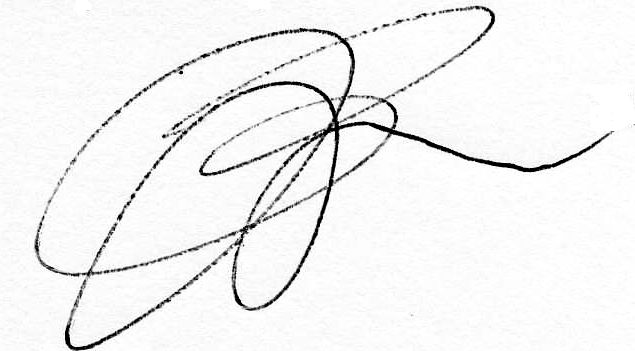 